‘Things to keep in mind about children who resort to action; reflections about personality development’With Ann Horne, Consultant Child PsychotherapistWednesday 14th November 2018, 1.30pm – 4.00pmHuman Development Scotland, 142 West Nile Street, Glasgow, G1 2RQPROGRAMME1.30pm – 2.45pm 	Presentation2.45pm – 3.00pm 	Tea/Coffee3.00pm – 4.00pm 	Small group discussion4.00pm – 4.15pm	Plenary and closeCost:	£30 / Free for HDS academic students and associated staffTo book a place please complete the attached booking form and return to lynne@hds.scot as soon as possible.  Places are limited. BIOGRAPHY – ANN HORNEHuman Development Scotland is delighted to welcome Ann Horne back to Scotland to present at this Intensive Study Event. She describes herself as ‘a Falkirk bairn’ who, despite decades in the south, is always pleased to come back home.After working as a teacher of English (Falkirk High), a college lecturer (Moray House) and a social worker (Hardgate and Duntocher), she became a PSW in a South London Child Guidance Unit (now CAMHS) and trained in tandem as a child psychotherapist at the BAP – now IPCAPA at the BPF – where she headed the training for a time. Retired from clinical work (latterly at the Portman Clinic) she has developed the Independent Psychoanalytic Approaches with Children and Adolescents book series for Routledge (6 volumes in print, one in press and another in preparation). You can’t keep an English teacher down…Her selected papers On Children who Privilege the Body – reflections of an Independent psychotherapist were published in September.Booking ForM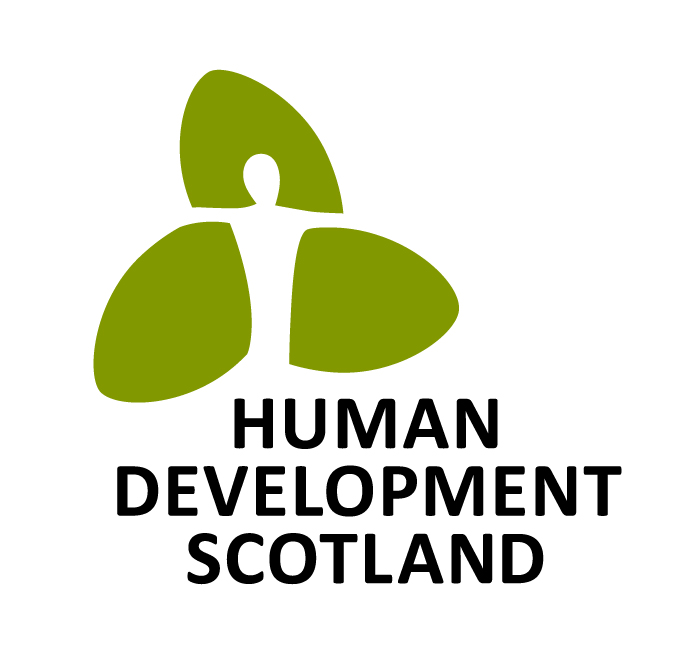 ‘Things to keep in mind about children who resort to action; reflections about personality developmentWith Ann Horne - INTENSIVE STUDY EVENT (TWCYP/CAP)Wednesday 14th November 2018, 1.30pm – 4.15pmPlease return the completed booking form to:  Lynne Learmonth, Academic Courses Administrator, Human Development Scotland, 4th Floor, Victoria Chambers, 142 West Nile Street, Glasgow, G1 2RQ or by email lynne@hds.scot 0141 331 2419  |  info@hds.scot  |  www.hdscotland.org.ukNameAddressPhoneEmailPayment:  £30(Non-HDS Students/Staff only)I enclose a cheque for £30 payable to Human Development Scotland  INVOICE DETAILSIf you wish to be invoiced, please provide details below of where the invoice should be sent plus purchase order number or name of person authorising expenditure.  Please note that your place will not be confirmed until payment has been received.INVOICE DETAILSIf you wish to be invoiced, please provide details below of where the invoice should be sent plus purchase order number or name of person authorising expenditure.  Please note that your place will not be confirmed until payment has been received.Contact NameInvoice addressEmail AddressPurchase Order No.Date:  Sign:     Cancellations:  Once a booking has been processed we regret that no refunds can be made, however we are happy to accept substitute delegates at any time. Cancellations:  Once a booking has been processed we regret that no refunds can be made, however we are happy to accept substitute delegates at any time. 